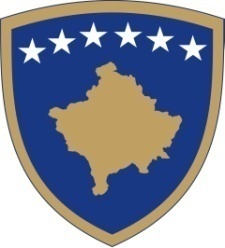 
Republika e KosovësRepublika Kosova-RepublicofKosovoQeveria - Vlada - GovernmentDatum: 05.06.2023145. sednica Vlade Republike Kosovo održaće se 07.06.2023.godine u 11:00 časova, zgrada Vlade, sala P-31.DNEVNI RED  Usvajanje izvoda zapisnika i transkripata sa 138, 140 i 142 sednice  i izvoda zapisnika sa 139 i 141 elektronske /dopisne sednice Vlade Republike Kosovo (KP)Razmatranje Nacrta zakona o ratifikaciji  Ugovora između Republike Kosovo i Kraljevine Danske za korišćenje Kaznene-popravne  institucije  u Gnjilanu radi izvršenja danskih kazni (MP)Razmatranje Nacrta zakona o Suverenom fondu Republike Kosovo (KP)Razmatranje Nacrta zakona o katastru nepokretnosti (MSPPI)Razmatranje Predloga-odluke o predlaganju  predsedavajučeg  i člana Odbora Kosovske agencije za privatizaciju (KP)Razmatranje Predloga-odluke o izmeni i dopuni odluke o imenovanju Državnog prijemnog saveta  (MUP)Razmatranje Nacrta Priručnika za Ex-Post procenu  pravnih akata (KP) Razmatranje Nacrta Administrativnog uputstva o merama za sprečavanje  i zaštitu dece od zloupotrebe opojnih droga (MZ)Razmatranje Predloga-odluke da se Skupštini Republike Kosovo predlože kandidati za poziciju 1 (jednog) člana u Odboru Tela za razmatranje nabavki (KP)Razmatranje zahteva Ministarstva za administraciju lokalne samouprave za dodelu budžetskih sredstava za Projekat „Opštine za mlade na Kosovu u sufinansiranju sa Svetskom bankom (MFRT)Razmatranje Predloga-odluke o izmeni  i dopuni  vrednosti troškova pomorskog transporta i kontejnera u Dodatku 2. Administrativnog uputstva br. 06/2015 o  utvrđivanju troškova  prevoza robe iz uvoza (MFRT) Razmatranje Predloga-odluke o imenovanju Komisije za izradu Kataloga radnih mesta javnih službenika (MUP)Razmatranje Predloga-odluke o izdvajanju budžetskih sredstava za ispunjenje godišnjeg doprinosa Vlade Republike Kosovo za 2023. godinu Regionalnom centru Regionalne inicijative za migracije, azil i izbeglice (MARRI) , sa sedištem u Skoplju (MUP)Razmatranje Predloga-odluke da se Skupštini Republike Kosovo predloži izmena Odluke br. 06 -V- 120 od 17. aprila 2018. godine i Odluke br. 08 - V - 024 od 17.06.2021 o potvrđivanju  članova Državnog saveta za kvalitet Kosovske agencije za akreditaciju (MONTI)Razmatranje Predloga-odluke o formiranju  Radne grupe za izradu Koncepta za osnivanje Muzeja za dokumentovanje i prezentaciju zločina bivše Jugoslavije i Srbije nad Albancima na Kosovu (MKOS)Razmatranje Predloga-odluke o izmeni i dopuni Odluke Vlade br. 03/143 od 24. maja 2023. godine o formiranju Međuresorskog saveta za kontrolu duvana (MZ)Razmatranje konačnog predloga-odluke o eksproprijaciji i stvaranju prava servituta  u javnom interesu,  na nepokretnostima za potrebe  realizacije Projekta: Izgradnja linije dalekovoda 2k 110kV „Kastrioti“ u u gradu  Uroševac, Katastarske oblasti: Kosina, Muhovce, Loškobare, Uroševac i Jerli Talinovce  i Jerlive, opština Uroševac, u korist subjekta/kompanije koja je podnela zahtev KOSTT (Operator sistema, prenosa i tržišta D.D) (MSPPI)Razmatranje Preliminarnog predloga-odluke za eksproprijaciju u javnom interesu nepokretnosti za potrebe  realizacije Projekta proširenja površinskog kopa za eksploataciju uglja za proizvodnju električne energije za potrebe Energetike korporacije  Kosova. (KEK-A. D.) (MSPPI)Razmatranje Predloga-odluke o  razmatranju Državne strategije za vode Kosova 2023-2027 i Akcionog plana 2023-2025 (MSPPI) Informisanje Kabineta Vlade o realizaciji Akcionog plana Agende evropskih reformi (AP Era II) u periodu januar - mart 2023. godine (KP)Razno